ООО «Институт профилактики»__________________________________________________________________Адрес (место нахождения): 117303 Город Москва, Балаклавский проспект, дом 33, строение 2
Почтовый адрес: 117152 Москва, Загородное шоссе, дом 7, корпус 5, строение 1ОГРН 1065074065935, ИНН/КПП 5036074943 Сайт: институт-профилактики.рф Телефон: (495) 542-64-37 Эл. почта: institut03@yandex.ruПРИКАЗ об утверждении программы дополнительного профессионального образования в соответствии со статьёй 76 Федерального закона "Об образовании в Российской Федерации" от 29.12.2012 N 273-ФЗ, Приказом Министерства образования и науки РФ от 1 июля 2013 г. N 499
"Об утверждении Порядка организации и осуществления образовательной деятельности по дополнительным профессиональным программам", в связи с повышением требований к уровню квалификации слушателей и необходимостью освоения современных методов решения профессиональных задач, закрепления теоретических знаний, полученных при освоении программ профессиональной переподготовки или повышения квалификации, для изучения передового опыта, приобретения профессиональных и организаторских навыков для выполнения обязанностей по занимаемой должностип р и к а з ы в а ю:         Утвердить следующую дополнительную образовательную профессиональную программу:Программа повышения квалификации «Доврачебная медицинская помощь при неотложных и экстремальных состояниях», 36 ч.30.04.2020	Генеральный директор:	А.В. Ковтун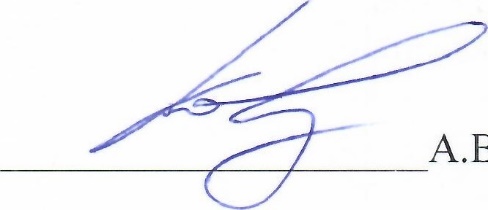 ООО «Институт профилактики»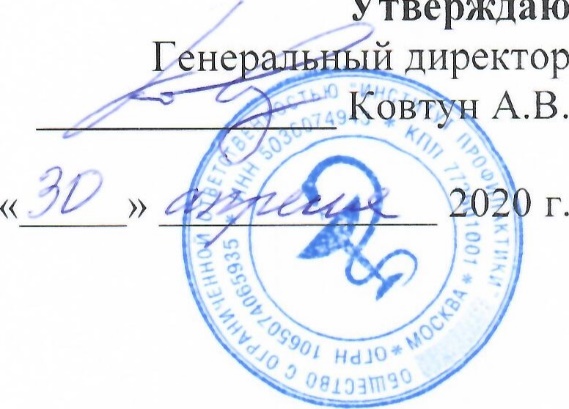 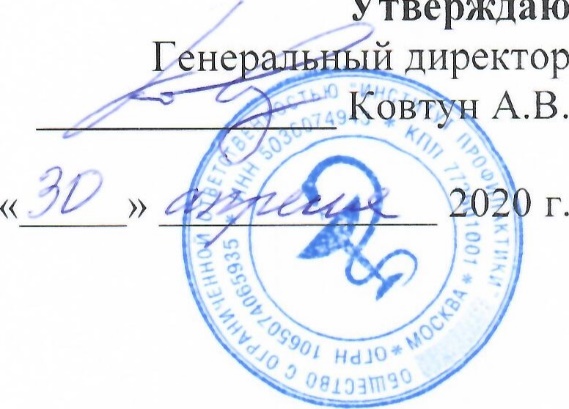 ПРОГРАММАповышения квалификации«ДОВРАЧЕБНАЯ МЕДИЦИНСКАЯ ПОМОЩЬ ПРИ НЕОТЛОЖНЫХ И ЭКСТРЕМАЛЬНЫХ СОСТОЯНИЯХ» 36 А\ЧзаочнаяМосква-2020ПРОГРАММА ПОВЫШЕНИЯ КВАЛИФИКАЦИИ«Доврачебная медицинская помощь при неотложных и экстремальных состояниях» 36 а\чАННОТАЦИЯ    Дополнительная профессиональная программа повышения квалификации «Доврачебная медицинская помощь при неотложных и экстремальных состояниях» (далее – Программа) представляет собой форму обучения, при которой Слушатель осваивает образовательную программу  под руководством преподавателя Института, при этом для самоподготовки имеет возможность использовать дистанционную платформу на сайте http://dist.profnauka.ru  и включающей в себя: учебно-методическую документацию, определяющую требования к содержанию и уровню подготовки Слушателя, виды учебных занятий по реализации учебного процесса, руководство самостоятельной работой слушателей и формы контроля по данному курсу.     Программа предназначена для подготовки специалистов со средним медицинским образованием. Программа призвана дать слушателям умение самостоятельно выполнять все работы, предусмотренные требованиями законов и подзаконных актов, в соответствии с техническими требованиями и нормами, установленными в отношении порядка оказания медицинской помощи.     Группы комплектуются из числа медицинских работников, имеющих среднее медицинское образование. Совершенствуемые компетенции: > способность и готовность оказывать доврачебную помощь при неотложных состояниях и травмах > способность и готовность взаимодействовать с членами профессиональной бригады и добровольными помощниками Планируемые результаты обучения: В результате освоения дополнительной профессиональной программы обучающиеся должны знать: > нормативные, правовые и локальные акты, регламентирующие деятельность среднего медицинского персонала по оказанию доврачебной медицинской помощи при неотложных и экстремальных состояниях > причины, стадии и клинические проявления неотложных состояний > алгоритм действия среднего медицинского персонала при возникновении неотложных состояний на догоспитальном этапе > правила заполнения медицинской документации> основные санитарно-гигиенические и противоэпидемические мероприятия, проводимые при оказании неотложной медицинской помощи на догоспитальном этапе В результате освоения дополнительной профессиональной программы обучающиеся должны уметь: > определять тяжесть состояния пациента > проводить мероприятия по восстановлению и поддержанию жизнедеятельности организма при неотложных состояниях > работать с портативной диагностической и реанимационной аппаратурой > оценивать эффективность оказания неотложной медицинской помощи на догоспитальном этапе > проводить сердечно-легочную реанимацию > контролировать основные параметры жизнедеятельности > обучать пациентов само- и взаимопомощи > оказывать экстренную медицинскую помощь при различных состояниях и повреждениях В результате освоения дополнительной профессиональной программы обучающиеся должны владеть навыками (получить практический опыт): > оказания доврачебной медицинской помощи при неотложных и экстремальных состояниях > определения тяжести состояния пациента > работы с портативной диагностической и реанимационной аппаратурой > оказания экстренной медицинской помощи при различных состояниях и повреждениях > выполнения манипуляций: базовая сердечно-легочная реанимация, удаление инородного тела из дыхательных путей (прием Геймлиха), введение лекарственного препарата с помощью карманного ингалятора, катетеризация кубитальной и других периферических вен, внутривенное введение лекарственного препарата (струйно и капельно), наложение окклюзионной повязки, повязки Дезо, повязки «Чепец», остановка венозного кровотечения (наложение давящей повязки), остановка артериального кровотечения (наложение артериального жгута), проведение транспортной иммобилизации при переломе нижней конечности (перелом костей голени), верхней конечности (перелом плечевой кости и костей предплечья), наложение косыночной повязки.   Особенности электронного обучения: занятия проводятся в формате электронного обучения (онлайн-курс) на базе Образовательного портала http://dist.profnauka.ru. Вход и идентификация обучающихся осуществляется по индивидуальному логину и паролю в личном кабинете.      В процессе обучения слушатели изучают лекционный материал в текстовом формате, промежуточная аттестация проводится в форме онлайн-тестирования. Результаты обучения отображаются в личном кабинете. Для освоения учебного материала в формате онлайн-курса слушателям необходимо иметь компьютер (планшет) с выходом в информационно-телекоммуникационную сеть «Интернет».   Итоговая аттестация: проводится в форме онлайн-тестирования. В результате успешного освоения дополнительной профессиональной программы повышения квалификации выдается документ установленного образца - Удостоверение о повышении квалификации.УЧЕБНЫЙ ПЛАНпрограммы повышения квалификацииЦель обучения: качественное совершенствование компетенций, необходимых для оказания доврачебной медицинской помощи при неотложных и экстремальных состоянияхПрограмма повышения квалификации для среднего медицинского персонала по следующим специальностям:Основная: Сестринское делоДополнительные:Акушерское дело. Анестезиология и реаниматология. Лабораторная диагностика. Лечебная физкультура.  Лечебное дело. Медико-социальная помощь. Медицинский массаж.  Общая практика. Операционное дело.  Реабилитационное сестринское дело.  Сестринское дело в косметологии.  Сестринское дело в педиатрии.  Скорая и неотложная помощь.  Стоматология. Стоматология ортопедическая. Стоматология профилактическая.  Физиотерапия.  Функциональная диагностика.  Эпидемиология (паразитология).Форма обучения: заочное обучение с элементами электронного обучения на основе дистанционных образовательных технологий.Срок обучения: 36 академических часов (6 дней)Режим занятий: в соответствии с утвержденным графиком.№п/пНаименование темКоличество часовКоличество часовКоличество часовКоличество часов№п/пНаименование темвсегоЛекции ПрактикиФорма контроляИстория развития и формирования реаниматологии;Организационные, правовые и этические аспекты доврачебной неотложной медицинской помощи44Терминальные состояния. Базовая сердечно-легочная реанимация220Асфиксия-особенности доврачебной неотложной помощи220Шок, кома- особенности доврачебной неотложной помощи220Острые аллергические состояния, приступы бронхиальной астмы- особенности доврачебной неотложной помощи220ОКС и гипертонический криз- особенности доврачебной неотложной помощи 220Травмы, электротравмы, кровотечения и термических поражения- особенности доврачебной неотложной помощи220Оценка выполнения манипуляций по чек-листамОтработка манипуляций: - базовая сердечно-легочная реанимация остановка венозного кровотечения (наложение давящей повязки), остановка артериального кровотечения (наложение артериального жгута)-удаление инородного тела из дыхательных путей -введение лекарствен н ого препарата с помощью карманного ингалятора, катетеризация кубитальной и других периферических вен, внутривенное введение лекарственного препарата (струйно и капельно)-наложение окклюзионной повязки, повязки Дезо, повязки «Чепец»-остановка венозного кровотечения (наложение давящей повязки), остановка артериального кровотечения (наложение артериального ж гута)-проведение транспортной иммобилизации при переломе нижней конечности (перелом костей голени), верхней конечности (перелом плечевой кости и костей предплечья), наложение косы ночной повязки14014Оценка выполнения манипуляций по Оценка выполнения манипуляций по чек-листам чек-листамИТОГОВЫЙ ТЕСТ606Онлайнтеститого36